 © State of Queensland (QCAA) 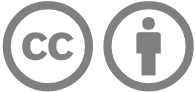 Licence: https://creativecommons.org/licenses/by/4.0 | Copyright notice: www.qcaa.qld.edu.au/copyright — lists the full terms and conditions, which specify certain exceptions to the licence. | Attribution (include the link): © State of Queensland (QCAA)  www.qcaa.qld.edu.au/copyright.Unless otherwise indicated material from the Australian Curriculum is © ACARA 2010–present, licensed under CC BY 4.0. For the latest information and additional terms of use, please check the Australian Curriculum website and its copyright notice. 
Curriculum and assessment planLevel descriptionLevel descriptionLevel descriptionLevel descriptionContext and cohort considerations (if applicable) By the end of Year 8 students should have had the opportunity to apply computational thinking by defining and decomposing real world problems, creating user experiences, designing and modifying algorithms, and implementing them in a general purpose programming language. This involves students practising problem decomposition, using approaches such as divide and conquer to more clearly understand a problem by describing its component parts. Students represent and communicate their algorithmic solutions using flowcharts and pseudocode. Students check their solutions meet the specifications by testing and debugging their algorithms before and during implementation. They develop a deeper understanding of abstraction by explaining how and why digital systems represent data as whole numbers, which are then represented in binary.Students build on their skills from Mathematics (Statistics) in acquiring and interpreting data. In Digital Technologies, students continue to advance these skills and are also given opportunities to validate the data they acquire to ensure it is accurate and consistent. They collect and transform many types of data from a wide range of sources. Students model structured data in meaningful ways using spreadsheets and single-table databases, and analyse and visualise the data to extract meaning from it.They apply design thinking by using divergent techniques, such as mind mapping, role-play and using graphic organisers, to generate design ideas for user experiences and solution designs. Students review these ideas against design criteria and created user stories throughout their implementation as general-purpose programming by assessing them against current and future needs. They extend the use of these design criteria and user stories to evaluate the future impact of existing solutions.Students apply systems thinking by exploring the connections between hardware capabilities and tasks users want to perform. They investigate how data is transmitted via wired and wireless networks and explain the need for encryption to protect and secure data. Students use an increasing range of the features of digital tools to improve their efficiency and the consistency of the content they create, locate and communicate. They plan and manage projects individually and collaboratively, improving their control over the quality of their content. Students investigate personal security controls, including multi factor authentication, to protect their data if passwords are compromised, and they understand the impact of phishing and other cyber security threats on people and data.In Digital Technologies, students should have frequent opportunities for authentic learning by making key connections with other learning areas.By the end of Year 8 students should have had the opportunity to apply computational thinking by defining and decomposing real world problems, creating user experiences, designing and modifying algorithms, and implementing them in a general purpose programming language. This involves students practising problem decomposition, using approaches such as divide and conquer to more clearly understand a problem by describing its component parts. Students represent and communicate their algorithmic solutions using flowcharts and pseudocode. Students check their solutions meet the specifications by testing and debugging their algorithms before and during implementation. They develop a deeper understanding of abstraction by explaining how and why digital systems represent data as whole numbers, which are then represented in binary.Students build on their skills from Mathematics (Statistics) in acquiring and interpreting data. In Digital Technologies, students continue to advance these skills and are also given opportunities to validate the data they acquire to ensure it is accurate and consistent. They collect and transform many types of data from a wide range of sources. Students model structured data in meaningful ways using spreadsheets and single-table databases, and analyse and visualise the data to extract meaning from it.They apply design thinking by using divergent techniques, such as mind mapping, role-play and using graphic organisers, to generate design ideas for user experiences and solution designs. Students review these ideas against design criteria and created user stories throughout their implementation as general-purpose programming by assessing them against current and future needs. They extend the use of these design criteria and user stories to evaluate the future impact of existing solutions.Students apply systems thinking by exploring the connections between hardware capabilities and tasks users want to perform. They investigate how data is transmitted via wired and wireless networks and explain the need for encryption to protect and secure data. Students use an increasing range of the features of digital tools to improve their efficiency and the consistency of the content they create, locate and communicate. They plan and manage projects individually and collaboratively, improving their control over the quality of their content. Students investigate personal security controls, including multi factor authentication, to protect their data if passwords are compromised, and they understand the impact of phishing and other cyber security threats on people and data.In Digital Technologies, students should have frequent opportunities for authentic learning by making key connections with other learning areas.By the end of Year 8 students should have had the opportunity to apply computational thinking by defining and decomposing real world problems, creating user experiences, designing and modifying algorithms, and implementing them in a general purpose programming language. This involves students practising problem decomposition, using approaches such as divide and conquer to more clearly understand a problem by describing its component parts. Students represent and communicate their algorithmic solutions using flowcharts and pseudocode. Students check their solutions meet the specifications by testing and debugging their algorithms before and during implementation. They develop a deeper understanding of abstraction by explaining how and why digital systems represent data as whole numbers, which are then represented in binary.Students build on their skills from Mathematics (Statistics) in acquiring and interpreting data. In Digital Technologies, students continue to advance these skills and are also given opportunities to validate the data they acquire to ensure it is accurate and consistent. They collect and transform many types of data from a wide range of sources. Students model structured data in meaningful ways using spreadsheets and single-table databases, and analyse and visualise the data to extract meaning from it.They apply design thinking by using divergent techniques, such as mind mapping, role-play and using graphic organisers, to generate design ideas for user experiences and solution designs. Students review these ideas against design criteria and created user stories throughout their implementation as general-purpose programming by assessing them against current and future needs. They extend the use of these design criteria and user stories to evaluate the future impact of existing solutions.Students apply systems thinking by exploring the connections between hardware capabilities and tasks users want to perform. They investigate how data is transmitted via wired and wireless networks and explain the need for encryption to protect and secure data. Students use an increasing range of the features of digital tools to improve their efficiency and the consistency of the content they create, locate and communicate. They plan and manage projects individually and collaboratively, improving their control over the quality of their content. Students investigate personal security controls, including multi factor authentication, to protect their data if passwords are compromised, and they understand the impact of phishing and other cyber security threats on people and data.In Digital Technologies, students should have frequent opportunities for authentic learning by making key connections with other learning areas.By the end of Year 8 students should have had the opportunity to apply computational thinking by defining and decomposing real world problems, creating user experiences, designing and modifying algorithms, and implementing them in a general purpose programming language. This involves students practising problem decomposition, using approaches such as divide and conquer to more clearly understand a problem by describing its component parts. Students represent and communicate their algorithmic solutions using flowcharts and pseudocode. Students check their solutions meet the specifications by testing and debugging their algorithms before and during implementation. They develop a deeper understanding of abstraction by explaining how and why digital systems represent data as whole numbers, which are then represented in binary.Students build on their skills from Mathematics (Statistics) in acquiring and interpreting data. In Digital Technologies, students continue to advance these skills and are also given opportunities to validate the data they acquire to ensure it is accurate and consistent. They collect and transform many types of data from a wide range of sources. Students model structured data in meaningful ways using spreadsheets and single-table databases, and analyse and visualise the data to extract meaning from it.They apply design thinking by using divergent techniques, such as mind mapping, role-play and using graphic organisers, to generate design ideas for user experiences and solution designs. Students review these ideas against design criteria and created user stories throughout their implementation as general-purpose programming by assessing them against current and future needs. They extend the use of these design criteria and user stories to evaluate the future impact of existing solutions.Students apply systems thinking by exploring the connections between hardware capabilities and tasks users want to perform. They investigate how data is transmitted via wired and wireless networks and explain the need for encryption to protect and secure data. Students use an increasing range of the features of digital tools to improve their efficiency and the consistency of the content they create, locate and communicate. They plan and manage projects individually and collaboratively, improving their control over the quality of their content. Students investigate personal security controls, including multi factor authentication, to protect their data if passwords are compromised, and they understand the impact of phishing and other cyber security threats on people and data.In Digital Technologies, students should have frequent opportunities for authentic learning by making key connections with other learning areas.Describe the context and cohort. Consider the following to make informed professional decisions during the planning process:relevant student data and information, e.g. achievement dataavailable resources, e.g. timetablingschool and sector priorities.Unit 1 — Esports Network SecurityUnit 2 — Esports Tournament DataUnit 3 — Esports Website UI DesignUnit 4 — Esports Game Coding Unit 4 — Esports Game Coding Duration: 1 Term – 10 WeeksDuration: 1 Term – 10 WeeksDuration: 1 Term – 10 WeeksDuration: 1 Term – 10 WeeksDuration: 1 Term – 10 WeeksIn this unit, students will be introduced to the world of Esports through the lens of a network engineer. Students will be exposed to the wide-ranging careers in the industry and then the unit will focus on the Information Technology discipline and specifically network architecture and security. They will explore computer and network hardware required in esports. Students will explore various network topologies and configurations and investigate the differences between each. They will identify general cyber-security threats and then focus on common threats to esports tournaments.In this unit, students will be able to develop an understanding of spreadsheets and data collection, visualisation and analysis. They will do this through the lens of Esports tournaments and recording player tournament data. Students will also explore how computers represent data in integers and binary and will use binary, hexadecimal and RGB representations to create and visualise data in creative ways. Students will learn Excel skills including conditional formatting, long-form IF statements and chart creation.In this unit, students will learn about User Experience design and User Interface design decisions. They will evaluate designs against criteria and user stories and explore a range of design decisions based on user stories. Students will work collaboratively to plan, design and create digital solutions to website design problems. They will explore esports through the social media/public relations lens and create personal esports team website designs, taking account of their own digital footprint.In this unit, students will be introduced to Javascript as a general-purpose programming language through the Esports lens of a game programmer; the people behind the curtain who produce the Esports games we know and love. They will use Javascript through Code.org’s online game editor to create some basic gameplay loops. Students will understand programming principles such as conditionals, loops and functions. They will trace algorithms before implementing them in games through teacher-led programming challenges. In the assessment, an exam, they will be given algorithms to trace and some coding snippets to modify and build-on.In this unit, students will be introduced to Javascript as a general-purpose programming language through the Esports lens of a game programmer; the people behind the curtain who produce the Esports games we know and love. They will use Javascript through Code.org’s online game editor to create some basic gameplay loops. Students will understand programming principles such as conditionals, loops and functions. They will trace algorithms before implementing them in games through teacher-led programming challenges. In the assessment, an exam, they will be given algorithms to trace and some coding snippets to modify and build-on.Unit 1Unit 1Unit 2 Unit 2 Unit 3Unit 3Unit 4Unit 4Assessment — Network Risk AssessmentTimingAssessment — Esports Tournament DatabaseTimingAssessment — Esports Player WebsitesTimingAssessment — Javascript Game CodingTiming AssessmentThrough the assessment, students will produce a network risk assessment document, detailing the computer and network hardware required for a PC Rocket League tournament and exploring the data transmission requirements of the tournament. They will also produce a threat-assessment and detail methods of preventing cyber-security attacks on the tournament.InvestigationMultimodal4 Weeks – Draft feedback available Week 6 - 9Through the assessment, students will produce an Excel document to be used to record Mario Kart esports data. They will use features of Excel such as conditional formatting and IF statements to visualise the data in creative ways.ProjectICT5 Weeks – Draft feedback availableWeek 5 - 9Through the assessment, students will work in groups to evaluate a provided esports player profile website against a user story and their own criteria. As a group, they will need to design and develop an alternative website design for the provided player profile. Students will then work as a group to develop esports player profile website designs for each team member, taking account of their digital footprint. They will use Adobe or Canva products to develop their designs.  ProjectMultimodal6 weeks – Draft feedback availableWeek 4 - 9Students will sit an exam that requires them to trace algorithms to answer questions. They will also modify Javascript code to meet needs and debug code blocks to fix problems.ExaminationWritten60 minutes – short response Week 8Achievement standardBy the end of Year 8 students develop and modify creative digital solutions, decompose real-world problems, and evaluate alternative solutions against user stories and design criteria. Students acquire, interpret and model data with spreadsheets and represent data with integers and binary. They design and trace algorithms and implement them in a general-purpose programming language. Students select appropriate hardware for particular tasks, explain how data is transmitted and secured in networks, and identify cyber security threats. They select and use a range of digital tools efficiently and responsibly to create, locate and share content; and to plan, collaborate on and manage projects. Students manage their digital footprint.By the end of Year 8 students develop and modify creative digital solutions, decompose real-world problems, and evaluate alternative solutions against user stories and design criteria. Students acquire, interpret and model data with spreadsheets and represent data with integers and binary. They design and trace algorithms and implement them in a general-purpose programming language. Students select appropriate hardware for particular tasks, explain how data is transmitted and secured in networks, and identify cyber security threats. They select and use a range of digital tools efficiently and responsibly to create, locate and share content; and to plan, collaborate on and manage projects. Students manage their digital footprint.By the end of Year 8 students develop and modify creative digital solutions, decompose real-world problems, and evaluate alternative solutions against user stories and design criteria. Students acquire, interpret and model data with spreadsheets and represent data with integers and binary. They design and trace algorithms and implement them in a general-purpose programming language. Students select appropriate hardware for particular tasks, explain how data is transmitted and secured in networks, and identify cyber security threats. They select and use a range of digital tools efficiently and responsibly to create, locate and share content; and to plan, collaborate on and manage projects. Students manage their digital footprint.By the end of Year 8 students develop and modify creative digital solutions, decompose real-world problems, and evaluate alternative solutions against user stories and design criteria. Students acquire, interpret and model data with spreadsheets and represent data with integers and binary. They design and trace algorithms and implement them in a general-purpose programming language. Students select appropriate hardware for particular tasks, explain how data is transmitted and secured in networks, and identify cyber security threats. They select and use a range of digital tools efficiently and responsibly to create, locate and share content; and to plan, collaborate on and manage projects. Students manage their digital footprint.By the end of Year 8 students develop and modify creative digital solutions, decompose real-world problems, and evaluate alternative solutions against user stories and design criteria. Students acquire, interpret and model data with spreadsheets and represent data with integers and binary. They design and trace algorithms and implement them in a general-purpose programming language. Students select appropriate hardware for particular tasks, explain how data is transmitted and secured in networks, and identify cyber security threats. They select and use a range of digital tools efficiently and responsibly to create, locate and share content; and to plan, collaborate on and manage projects.. Students manage their digital footprint.By the end of Year 8 students develop and modify creative digital solutions, decompose real-world problems, and evaluate alternative solutions against user stories and design criteria. Students acquire, interpret and model data with spreadsheets and represent data with integers and binary. They design and trace algorithms and implement them in a general-purpose programming language. Students select appropriate hardware for particular tasks, explain how data is transmitted and secured in networks, and identify cyber security threats. They select and use a range of digital tools efficiently and responsibly to create, locate and share content; and to plan, collaborate on and manage projects.. Students manage their digital footprint.By the end of Year 8 students develop and modify creative digital solutions, decompose real-world problems, and evaluate alternative solutions against user stories and design criteria. Students acquire, interpret and model data with spreadsheets and represent data with integers and binary. They design and trace algorithms and implement them in a general-purpose programming language. Students select appropriate hardware for particular tasks, explain how data is transmitted and secured in networks, and identify cyber security threats. They select and use a range of digital tools efficiently and responsibly to create, locate and share content; and to plan, collaborate on and manage projects. Students manage their digital footprint.By the end of Year 8 students develop and modify creative digital solutions, decompose real-world problems, and evaluate alternative solutions against user stories and design criteria. Students acquire, interpret and model data with spreadsheets and represent data with integers and binary. They design and trace algorithms and implement them in a general-purpose programming language. Students select appropriate hardware for particular tasks, explain how data is transmitted and secured in networks, and identify cyber security threats. They select and use a range of digital tools efficiently and responsibly to create, locate and share content; and to plan, collaborate on and manage projects. Students manage their digital footprint.ModerationCalibration: Week 1 of TermConsensus: Week 5 of TermConfirmation and review: Week 9 – Week 10 TermCalibration: Week 1 of TermConsensus: Week 5 of TermConfirmation and review: Week 9 – Week 10 TermCalibration: Week 1 of TermConsensus: Week 4 of TermConfirmation and review: Week 9 – Week 10 TermCalibration: Week 1 of TermConsensus: Week 4 of TermConfirmation and review: Week 9 – Week 10 TermCalibration: Week 1 of TermConsensus: Week 3 of TermConfirmation and review: Week 9 – Week 10 TermCalibration: Week 1 of TermConsensus: Week 3 of TermConfirmation and review: Week 9 – Week 10 TermCalibration: Week 1 of TermConsensus: Week 6 of TermConfirmation and review: Week 8 – Week 10 TermCalibration: Week 1 of TermConsensus: Week 6 of TermConfirmation and review: Week 8 – Week 10 TermContent descriptionsUnitsUnitsUnitsUnitsContent descriptionsUnitsUnitsUnitsUnitsKnowledge and understanding1234Processes and production skills1234Digital systemsexplain how hardware specifications affect performance and select appropriate hardware for particular tasks and workloadsAC9TDI8K01Acquiring, managing and analysing dataacquire, store and validate data from a range of sources using software, including spreadsheets and databasesAC9TDI8P01investigate how data is transmitted and secured in wired and wireless networks including the internetAC9TDI8K02analyse and visualise data using a range of software, including spreadsheets and databases, to draw conclusions and make predictions by identifying trendsAC9TDI8P02Data representationinvestigate how digital systems represent text, image and audio data using integersAC9TDI8K03model and query the attributes of objects and events using structured dataAC9TDI8P03explain how and why digital systems represent integers in binaryAC9TDI8K04Investigating and definingdefine and decompose real world problems with design criteria and by creating user storiesAC9TDI8P04Generating and designingdesign algorithms involving nested control structures and represent them using flowcharts and pseudocodeAC9TDI8P05trace algorithms to predict output for a given input and to identify errorsAC9TDI8P06design the user experience of a digital systemAC9TDI8P07generate, modify, communicate and evaluate alternative designsAC9TDI8P08Producing and implementingImplement, modify and debug programs involving control structures and functions in a general purpose programming languageAC9TDI8P09Evaluatingevaluate existing and student solutions against the design criteria, user stories and possible future impactAC9TDI8P10Collaborating and managingselect and use a range of digital tools efficiently, including unfamiliar features, to create, locate and communicate content, consistently applying common conventionsAC9TDI8P11select and use a range of digital tools efficiently and responsibly to share content online, and plan and manage individual and collaborative agile projectsAC9TDI8P12Privacy and securityexplain how multi factor authentication protects an account when the password is compromised and identify phishing and other cyber security threatsAC9TDI8P13investigate and manage the digital footprint existing systems and student solutions collect and assess if the data is essential to their purposeAC9TDI8P14General capabilitiesUnitsUnitsUnitsUnitsCross-curriculum prioritiesUnitsUnitsUnitsUnits12341234Critical and creative thinking Aboriginal and Torres Strait Islander histories and culturesDigital literacy Asia and Australia’s engagement with AsiaEthical understandingSustainabilityIntercultural understandingLiteracy NumeracyPersonal and social capability